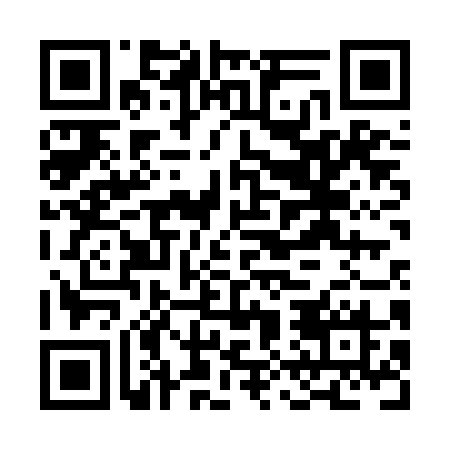 Ramadan times for Devils Kitchen, Newfoundland and Labrador, CanadaMon 11 Mar 2024 - Wed 10 Apr 2024High Latitude Method: Angle Based RulePrayer Calculation Method: Islamic Society of North AmericaAsar Calculation Method: HanafiPrayer times provided by https://www.salahtimes.comDateDayFajrSuhurSunriseDhuhrAsrIftarMaghribIsha11Mon5:585:587:221:125:127:027:028:2612Tue5:565:567:201:115:137:047:048:2813Wed5:545:547:181:115:147:057:058:2914Thu5:525:527:161:115:157:077:078:3115Fri5:505:507:141:105:167:087:088:3216Sat5:485:487:121:105:177:107:108:3417Sun5:465:467:101:105:187:117:118:3518Mon5:445:447:081:105:207:127:128:3719Tue5:425:427:061:095:217:147:148:3820Wed5:395:397:041:095:227:157:158:4021Thu5:375:377:021:095:237:177:178:4122Fri5:355:357:001:085:247:187:188:4323Sat5:335:336:581:085:257:197:198:4424Sun5:315:316:561:085:267:217:218:4625Mon5:295:296:541:085:277:227:228:4826Tue5:265:266:521:075:287:247:248:4927Wed5:245:246:501:075:297:257:258:5128Thu5:225:226:481:075:307:267:268:5229Fri5:205:206:461:065:317:287:288:5430Sat5:185:186:441:065:327:297:298:5631Sun5:155:156:421:065:337:307:308:571Mon5:135:136:401:055:347:327:328:592Tue5:115:116:381:055:357:337:339:013Wed5:095:096:361:055:367:357:359:024Thu5:065:066:341:055:377:367:369:045Fri5:045:046:321:045:387:377:379:066Sat5:025:026:301:045:397:397:399:077Sun5:005:006:281:045:407:407:409:098Mon4:574:576:261:035:417:427:429:119Tue4:554:556:241:035:427:437:439:1210Wed4:534:536:221:035:437:447:449:14